APPLICATION PORTALWelcome to the Cancer Council SA Beat Cancer Project online application portal.The following sequence of questions will guide you through each of the steps required to submit an application.We ask that you complete all fields in the application form and address the scheme-specific selection criteria on page 5.On the final page (page 10) you will be required to upload the documentation outlined in the Funding Guidelines before you can submit the application.To assist with preparing your responses to questions in the application form, we recommend downloading a sample of the application form here.You will receive an email confirmation once your completed application has been received successfully. If you believe you have completed the application process successfully and have not received a confirmation email please contact beatcancer@sahmri.com to confirm.All other enquiries regarding this application process should be directed to beatcancer@sahmri.com.Please select the Beat Cancer Project scheme you wish	Early Career Research Fellowship 2024 to apply for:	Mid Career Research Fellowship 2024Project Title(150 characters max.)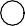 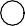 CIA Title	MrMrs Miss Ms Dr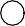 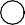 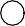 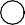 A/Prof Prof OtherPlease provide detailsCIA First NameCIA SurnameContact PhoneContact EmailGender	FemaleMale Other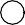 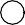 Prefer not to sayDo you identify as being of Aboriginal and/or Torres	Aboriginal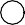 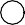 Strait Islander origin?	Torres Strait IslanderBoth Aboriginal and Torres Strait Islander Non-IndigenousPrefer not to sayCurrent employerDepartmentPostal AddressRole/appointmentWhat is your current role, professional title or		 clinical appointment (if applicable) with your currentemployer?Administering InstitutionAdministering Institution ContactResearch Office or equivalent.	(Please provide email address)Do you have any other affiliations / appointments?	Yes Noeg academic, research institute, health service providerAppointment or affiliate titleeg Post Doctoral Research Fellow, Research Associate, Adjunct ProfessorAffiliated organisationeg academic, research institute, health service provider.Qualifications and Clinical AppointmentTo be eligible to apply for the Early/Mid-Career		 Clinician Researcher Fellowship schemes, applicantsneed to be a medical graduate or a graduate of another clinical / allied health discipline with a definitiveclinical appointment. Please describe how you meet this criteria.Do you have a PhD?	YesNoCurrently completing PhDWhat date was your PhD thesis passed?PhD Equivalent research track recordYou have indicated that you do not have a PhD, and are not studying towards obtaining one.Please demonstrate an equivalent track record through evidence of post graduate training, peer-reviewed publications, grant acquisitions and other achievements.(250 words max.)Note: Applicants must be within 10 years of PhD or equivalent qualification being attained at 31 December 2023. Where applicable, evidence of PhD pass date must be provided.Note: Applicants must be within 5 years of PhD or equivalent qualification being attained, or must submit their thesis by 31 December 2023. Where applicable, evidence of PhD pass date must be provided.Expected PhD pass date:Please indicate the expected PhD pass date, noting that this must be before 31st December 2023.Will you complete this Fellowship in a full time	Yescapacity?	NoYou have indicated that you will not be completing this Fellowship in a full time capacity. Pleaseindicate the FTE that will be spent on this	(eg 0.2, 0.4) Fellowship.How will your Non-Fellowship time will be spent?(50 words max.)Will you be located in South Australia and employed by	Yes a South Australian Institution for the duration of the	No Award period?Please explain why you would not be located in South Australia/ employed by a South Australian Institution for the duration of the Award period.(50 words max.)Do any of the researchers or affiliated institutions related to this project receive support directly or indirectly from the tobacco industry?Yes No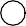 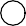 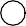 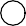 Please provide detailsPlease note: funding will not be offered for individuals or institutions that receive support directly or indirectly from, or are involved with organisations that are part of or funded by, the tobacco industry. Applicants are asked to disclose any current or recent relationship with the tobacco industry. Unless counter-evidence is supplied, such relationships will be taken as conflict of interest and render applicants ineligible.(250 words max.)Do you wish to claim a career disruption for this application?The Beat Cancer Project defines a career disruption as a prolonged interruption to an applicant's capacity to work, due to:Pregnancy Major illness/injury Carer responsibilities This definition is in accordance with the NHMRC Relative to Opportunity Policy. For more information about what qualifies as a career disruption, click here.Yes No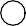 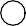 Start date of disruption:End date of disruption:((end date of disruption must be AFTER [cd1]))Duration:(Approximate number of days)Briefly describe the impact of this career disruption, in terms of research outputs and work productivity during this period.(100 words max)Any other Career Disruptions you would like to claim	Yesfor this application?	NoStart date of disruption:End date of disruption:((end date of disruption must be AFTER [cd3]))Duration:(Approximate number of days)Briefly describe the impact of this career disruption, in terms of research outputs and work productivity during this period.(100 words max)Any other Career Disruptions you would like to claim	Yesfor this application?	NoStart date of disruption:End date of disruption:((end date of disruption must be AFTER [cd5]))Duration:(Approximate number of days)Briefly describe the impact of this career disruption, in terms of research outputs and work productivity during this period.(100 words max)Plain English Summary (250 words max.)Please provide a brief description of the overall aims and expected outcomes of the Research Project in non-technical language that could be used by the funders for promotional purposes.(250 words max.)Significance (250 words max.)Briefly describe the Research Proposal giving focus to its potential significance and relevance to cancer prevention and treatment.(250 words max.)Which research spectrum category does this research application align with?Please ensure the total % breakdown = 100% across the research spectrum categories.Biomedical Research	0%	50%	100%(Place a mark on the scale above)Clinical Research	0%	50%	100%(Place a mark on the scale above)Population Health Research	0%	50%	100%(Place a mark on the scale above)Health Services Research	0%	50%	100%(Place a mark on the scale above)Total percentage across the research spectrum categories.(If >100, please adjust your % research category allocations above)Tumour ClassificationSelect the tumour classifications that are relevant to your research project. You may select more than one.All Cancers Bowel Brain Breast CervicalGynecological Head/Neck Leukaemia LiverMultiple myeloma ProstateSkin Stomach OtherOther - Please specifyDoes this research proposal address health inequities in priority areas in South Australia, including but not limited to; Aboriginal and Torres Strait Islanders, Culturally and Linguistically diverse and rural and remote areas.Yes No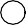 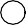 Please provide details. (250 words max.)Research Output and Impact (40%) (1000 words max. )Professional Contribution (10%) (500 words max. )Future Vision and Career Development (10%) (500 words max. )Strength of Research Team, Collaborators and Environment (10%) (500 words max. )Strength of Research Team, Collaborators and Environment (10%) (1000 words max. )Consumer and Community Engagement (10%) (500 words max.)What is the total amount of funding requested from the Beat Cancer Project for this application?(Please provide figure in whole dollars only - do not include symbols, commas, decimal points etc.)MATCHED FUNDINGTo be eligible for funding, this scheme requires matched funding from either the administering institution, a participating institution or another funding source eg NHMRC, MRFF, HRF, Not for Profits, contract research.What is the total matched funding amount for your application?(Please provide figure in whole dollars only - do not include symbols, commas, decimal points etc.)Please list the matched funding sources belowDoes this research have any other sources of funding? Please provide details below (or 0 if not applicable).Source 1: Funding bodySource 1: Amount ($)(Please provide figure in whole dollars only - do not include symbols, commas, decimal points etc.)Source 2: Funding bodySource 2: Amount ($)(Please provide figure in whole dollars only - do not include symbols, commas, decimal points etc.)Source 3: Funding bodySource 3: Amount ($)(Please provide figure in whole dollars only - do not include symbols, commas, decimal points etc.)Source 4: Funding bodySource 4: Amount ($)(Please provide figure in whole dollars only - do not include symbols, commas, decimal points etc.)Participating InstitutionsAre there any organisations outside your employing organisation/administering institution that will be participating in the research activities?For example, Local Health Networks, Universities, other HMRIs either locally, interstate or internationally?Yes No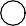 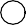 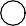 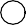 Please list the participating institutions: (50 words max.)Will ethics, compliance and/or safety approvals be required for this research?Yes NoPlease set four (4) performance milestones that relate to the successful delivery of your research projectMilestones set are not an eligibility requirement and are not scored as a part of the selection criteria. Rather, the milestones set will be used for annual progress reporting against your performance indicators if this application is successful. Milestones are to be classified by project phases that are relevant to you research proposal:PROJECT PHASE PERFORMANCE INDICATOR TIMELINEPREPARATION EG literature review, ethics approval, establishing governance EG < 3 months of commencing RECRUITMENT EG recruitment of study participants, recruitment of support staff EG < 6 months of commencing DATA COLLECTION AND ANALYSIS EG baseline data collection, audit baseline data for quality, analyse baseline data, secondary data collection, final data analysis EG ,1-3 years of commencingDISSEMINATION EG prepare paper for publication, prepare document, present to community stakeholders EG 1-3 years of commencingOTHER Include any other project deliverables that may be relevant to your project proposalMILESTONE 1Phase Preparation	 Recruitment	 Data Collection and Analysis	 Dissemination	 Other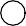 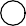 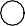 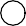 Performance indicator (50 words max.)Timeline(eg < 3 months, within 6 months)MILESTONE 2Phase Preparation	 Recruitment	 Data Collection and Analysis	 Dissemination	 Other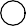 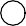 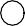 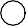 Performance indicator (50 words max.)Timeline(eg < 3 months, within 6 months)MILESTONE 3Phase Preparation	 Recruitment	 Data Collection and Analysis	 Dissemination	 Other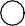 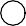 Performance indicator (50 words max.)Timeline(eg < 3 months, within 6 months)MILESTONE 4Phase Preparation	 Recruitment	 Data Collection and Analysis	 Dissemination	 OtherPerformance indicator (50 words max.)Timeline(eg < 3 months, within 6 months)Do you have a professional mentor?Yes No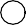 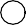 Mentor's Name:Is this relationship a part of a formalised mentoring programme, organised by your employer/institution? Or an informal mentoring relationship with a peer or colleague?Formalised mentoring programme Informal relationship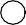 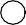 What are you top three (3) career goals?Goal 1 - Short term (12 months) (50 words max.)Goal 2 - Mid term (2-5 years) (50 words max.)Goal 3 - Long term (10 years) (50 words max.)If your application is successful, would you be interested in any mentoring opportunities through the Beat Cancer Project?Yes NoPlease provide the details of three (3) professional referees.Referee 1:Full Name RelationshipOrganisation/Institution EmailReferee 2:Full Name RelationshipOrganisation/Institution EmailReferee 3:Full Name RelationshipOrganisation/Institution EmailPlease ensure all relevant documents are uploaded to support your application, including:Research Proposal (20%) CIA's CV Budget A) Letter of support from CIA's Employer or Faculty/Division/College Head.Letter confirming the commitment of matched funding for this application from the funding source (if different to the employer/adminsitering institution uploaded in 4A). PhD or equivalent RecordResearch Proposal (20%)Please upload your research proposal in PDF doc format- maximum of 6 pages (including references).Curriculum VitaePlease upload a current CV as a PDF doc format - maximum 5 pages including publications.BudgetPlease upload a detailed budget to support the activities outlined in the research proposal in a PDF doc format.4A. Approval letter from employerPlease upload a letter from your employer supporting your involvement in the research acitvities proposed in this application.4B. Matched funding approvalPlease upload a letter of support from the matched funding body, confirming their commitment to providing matched funding for this application.5. PhD or equivalent recordPlease upload evidence from the academic institutionof your PhD pass date, PhD acceptance date or evidence of PhD equivalent research track record.SUBMITTING YOUR APPLICATIONPrior to submitting this application form, please ensure all fields (pages 1-10) have been completed to ensure your application progresses to peer review.